Name of Journal: World Journal of Clinical CasesManuscript NO: 82237Manuscript Type: CASE REPORTLive births from in vitro fertilization-embryo transfer following the administration of gonadotropin-releasing hormone agonist without gonadotropins: Two case reportsLi M et al. Administration of gonadotropin-releasing hormone agonist aloneMai Li, Ping Su, Li-Ming ZhouMai Li, Li-Ming Zhou, Reproductive Center, Ningbo Women and Children’s Hospital, Ningbo 315000, Zhejiang Province, ChinaPing Su, Reproductive Center, Institution of Reproductive Health, Tongji Medical College, Wuhan 430030, Hubei Province, ChinaAuthor contributions: Li M contributed significantly to case collections and analysis and wrote the manuscript; Zhou LM contributed to the conception of the study; Su P contributed to manuscript preparation.Corresponding author: Li-Ming Zhou, BMed, Chief Physician, Reproductive Center, Ningbo Women and Children’s Hospital, No. 339 Liuting Street, Ningbo 315000, Zhejiang Province, China. zhou.li.ming@163.comReceived: December 13, 2022Revised: January 31, 2023Accepted: March 1, 2023Published online: March 26, 2023AbstractBACKGROUNDThe prevalence of female infertility between the ages of 25 and 44 is 3.5% to 16.7% in developed countries and 6.9% to 9.3% in developing countries. This means that infertility affects one in six couples and is recognized by the World Health Organization as the fifth most serious global disability. The International Committee for Monitoring Assisted Reproductive Technology reported that the global total of babies born as a result of assisted reproductive technology procedures and other advanced fertility treatments is more than 8 million. Advancements in controlled ovarian hyperstimulation procedures led to crucial accomplishments in human fertility treatments. The European Society for Human Reproduction and Embryology guideline on ovarian stimulation gave us valuable evidence-based recommendations to optimize ovarian stimulation in assisted reproductive technology. Conventional ovarian stimulation protocols for in vitro fertilization (IVF)–embryo transfer are based upon the administration of gonadotropins combined with gonadotropin-releasing hormone (GnRH) analogues, either GnRH agonists (GnRHa) or antagonists. The development of ovarian cysts requires the combination of GnRHa and gonadotropins for controlled ovarian hyperstimulation. However, in rare cases patients may develop an ovarian hyper response after administration of GnRHa alone.CASE SUMMARYHere, two case studies were conducted. In the first case, a 33-year-old female diagnosed with polycystic ovary syndrome presented for her first IVF cycle at our reproductive center. Fourteen days after triptorelin acetate was administrated (day 18 of her menstrual cycle), bilateral ovaries presented polycystic manifestations. The patient was given 5000 IU of human chorionic gonadotropin. Twenty-two oocytes were obtained, and eight embryos formed. Two blastospheres were transferred in the frozen-thawed embryo transfer cycle, and the patient was impregnated. In the second case, a 37-year-old woman presented to the reproductive center for her first donor IVF cycle. Fourteen days after GnRHa administration, the transvaginal ultrasound revealed six follicles measuring 17-26 mm in the bilateral ovaries. The patient was given 10000 IU of human chorionic gonadotropin. Three oocytes were obtained, and three embryos formed. Two high-grade embryos were transferred in the frozen-thawed embryo transfer cycle, and the patient was impregnated.CONCLUSIONThese two special cases provide valuable knowledge through our experience. We hypothesize that oocyte retrieval can be an alternative to cycle cancellation in these conditions. Considering the high progesterone level in most cases of this situation, we advocate freezing embryos after oocyte retrieval rather than fresh embryo transfer.Key Words: Gonadotropin-releasing hormone agonist; Ovarian hyperstimulation; In vitro fertilization; Live birth; Infertility; Frozen-thawed embryo transfer; Human chorionic gonadotropin; Case report©The Author(s) 2023. Published by Baishideng Publishing Group Inc. All rights reserved. Citation: Li M, Su P, Zhou LM. Live births from in vitro fertilization-embryo transfer following the administration of gonadotropin-releasing hormone agonist without gonadotropins: Two case reports. World J Clin Cases 2023; 11(9): 2067-2073URL: https://www.wjgnet.com/2307-8960/full/v11/i9/2067.htmDOI: https://dx.doi.org/10.12998/wjcc.v11.i9.2067Core Tip: Gonadotropin-releasing hormone agonist (GnRHa) is administered in the ‘long protocol’ regimen for pituitary downregulation in vitro fertilization-embryo transfer. The development of ovarian cysts requires gonadotropin administration after pituitary downregulation in the long protocol. However, our cases presented an extremely special condition that a very small group of patients can develop called ovarian hyperstimulation receiving GnRHa alone. It is extremely rare that both patients had a successful egg retrieval during their first in vitro fertilization cycle and were impregnated. These cases provide some experience for clinical judgment and a new insight into the possible mechanisms of GnRHa action without gonadotropins.INTRODUCTIONGonadotropin-releasing hormone agonist (GnRHa) has been widely administered since the 1980s in the “long protocol” regimen for pituitary downregulation[1-5]. It manifests pulsatile secretion in the physiological state and has a self-priming effect. If it is given persistently, the pituitary will be inhibited. Follicle-stimulating hormone (FSH), luteinizing hormone (LH), and estrogen levels decrease in a response similar to menopause, and this occurrence is called “pituitary downregulation.” After 6-8 wk, the effects of inhibition recover. The use of GnRHa in the long protocol effectively inhibits the preovulatory LH surge[6], which reportedly occurs in 20%-25% of in vitro fertilization (IVF) cycles[7]. Thus, GnRHa can significantly reduce the preovulatory rate to 2%[8].Generally, the development of ovarian cysts requires the administration of gonadotropins (Gn) after pituitary downregulation in the long protocol. However, several case reports have presented an extremely special condition where a patient developed ovarian hyperstimulation after receiving GnRHa alone[9-12]. Only a small number of these cases underwent oocyte aspiration from the follicles in the first cycle of IVF and had a successful pregnancy; our two cases were similar. However, our cases were extremely rare because the eggs from both patients were retrieved during their first IVF cycle. The patients both had successful pregnancies and delivered healthy babies. The results provided knowledge based upon clinical experience that will inform clinical judgment and impart new insight into the possible mechanisms of GnRHa action without Gn.CASE PRESENTATIONChief complaintsCase 1: A 33-year-old female in our reproductive center was first referred to IVF because of polycystic ovary syndrome (PCOS).Case 2: A 37-year-old female presented to the reproductive center for her first donor IVF cycle.History of present illnessCase 1: The patient had a 3-year history of secondary infertility. Her menstrual cycles were irregular, and she was diagnosed with PCOS.Case 2: The patient had an 8-year history of primary infertility. Her husband suffered from severe hepatic disease, diabetes, and hypertension and was unable to discontinue the drugs affecting the reproductive system. The patient’s menstrual cycles were irregular.History of past illnessCase 1: The patient underwent many cycles of ovulation induction with different ovulation-stimulating drugs but without conception.Case 2: The patient underwent three ovulation induction cycles with donor intrauterine insemination without conception.Personal and family historyThe patient’s family in both cases had no related diseases.Physical examinationCase 1: The patient’s body mass index was 18.4 kg/m2. No abnormalities were found.Case 2: The patient’s body mass index was 21.9 kg/m2. No abnormalities were found.Laboratory examinationsCase 1: The patient’s husband’s seminal sample analysis finding was within the normal limits. The patient’s basic hormonal profile was as follows: FSH of 8.17 mIU/mL (normal range: 4.00-15.00 mIU/mL); LH of 5.12 mIU/mL (normal range: 4.00-30.00 mIU/mL); estradiol of 90.00 pg/mL (normal range: 15.16-127.81 pg/mL); progesterone of 0.67 ng/mL (normal range: 0-1.00 ng/mL); and testosterone of 40.88 ng/mL (normal range: 6.00-86.00 ng/mL).Case 2: The seminal sample was from a donor. The patient’s basic hormonal profile was as follows: FSH of 6.72 mIU/mL (normal range: 3.85-8.78 mIU/mL); LH of 4.04 mIU/mL (normal range: 2.12-10.89 mIU/mL); estradiol of 33.00 pg/mL (normal range: 95.00-433.00 pg/mL); and progesterone of 0.620 ng/mL (normal range: 0.057-0.893 ng/mL).Imaging examinationsCase 1: The ultrasound showed polycystic manifestations.Case 2: The ultrasound showed that her antral follicle count was 12.FINAL DIAGNOSISCase 1: Secondary infertility and PCOS.Case 2: Primary infertility.TREATMENTCase 1: On day 18 of the patient’s menstrual cycle, daily treatment was started with 0.1 mg triptorelin acetate (Decapeptyl; Ferring, Kiel, Germany). Fourteen days later, the patient complained of mild abdominal distension. Her bilateral ovaries were surprisingly enlarged under ultrasonography and contained approximately 15 follicles with a diameter of 18-22 mm and endometrial thickness of 10 mm. The laboratory investigations showed estradiol levels of 5110.00 pg/mL and progesterone levels of 4.47 ng/mL. The patient received 5000 IU of human chorionic gonadotropin (HCG; Livzon, Guangzhou, China). Oocyte retrieval was performed 36 h later, and 22 oocytes were obtained. Twenty oocytes were fertilized, and eight high-quality embryos were formed. All embryos were frozen because of the elevated progesterone. Two blastospheres were transferred in the subsequent frozen-thawed embryo transfer cycle (Tables 1 and 2).Case 2: The patient was given 0.1 mg of triptorelin acetate (Decapeptyl; Ferring) daily from the mid-luteal phase (day 20 of her menstrual cycle) for 14 d. The progesterone level increased to 7.13 ng/mL. Fourteen days after GnRHa administration, the transvaginal ultrasound revealed six follicles measuring 17-26 mm in the bilateral ovaries. The endometrial thickness was 8 mm. Laboratory investigations revealed an estradiol level of 2664.00 pg/mL, FSH of 2.29 U/L, LH of 1.38 U/L, and progesterone of 3.36 ng/mL. The patient did not feel abnormal. She decided to continue the IVF treatment after communicating with her attending doctor. Then, she was given 10000 IU HCG (Livzon), and oocyte retrieval was performed 36 h later. A total of three oocytes were retrieved and fertilized by IVF, which underwent subsequent cleavage. The three embryos were frozen because of the high progesterone levels. Two months later, the patient underwent a frozen-thawed embryo transfer cycle with estradiol valerate tablets (Progynova; Schering, Berlin, Germany). After the endometrial thickness exceeded 8 mm and serum estradiol concentration reached 268.00 pg/mL, two high-grade embryos were transferred (Tables 3 and 4).OUTCOME AND FOLLOW-UPCase 1: The patient was impregnated. Her b-HCG concentration was 8897 mIU/mL 14 d after embryo transfer. Two gestational sacs and fetal pulses were detected on ultrasound 14 d later. She gave birth to two healthy babies weighing 1950 g and 3100 g at 37 wk of gestational age.Case 2: The patient’s b-HCG concentration was 473.3 mIU/mL 14 d after embryo transfer. A single gestational sac and fetal pulse were detected upon ultrasound at 7 wk. She gave birth to a full-term baby at 39 wk of gestational age.DISCUSSIONThe conventional long protocol of ovarian stimulation for IVF-embryo transfer is based upon the administration of exogenous Gn combined with GnRHa. The aim of using GnRHa is to prevent the premature rise of LH due to positive feedback by the high serum concentration of estradiol[13-15]. The use of GnRHa is associated with an increased incidence of functional ovarian cysts; this may be the effect of the “flare-up” phenomenon of GnRHa. GnRHa can stimulate the pituitary gland and cause a temporary increase in FSH, LH, and other sex hormones secreted by the ovaries[9]. This may cause the formation of sporadic cysts (generally one or two). The cysts can be aspirated or ignored if the serum hormones are normal.However, a few reports have observed that ovarian hyperstimulation occurred following the use of GnRHa alone in the long protocol[9-12]. These reports documented evidence of hyperstimulation and extremely high estradiol levels after the administration of GnRHa. Park et al[16] reported a case of depot preparation (3.75 mg) of tryptorelin without Gns induced ovarian multifollicular enlargement with a high estradiol level and was followed by HCG administration and oocyte retrieval. Then, three embryos were transferred to the recipient, but none resulted in pregnancy. For instance, Parinaud et al[17] demonstrated that GnRHa-related cysts could be used to retrieve oocytes after HCG administration. Subsequently, oocyte retrieval has been reported instead of cycle cancellation, and several cases of high-quality embryo transfers and pregnancies were confirmed[11,18].Ovarian hyperstimulation following the use of GnRHa without Gn is extremely rare. The pathogenesis of this phenomenon remains controversial. Some reports have suggested that the incidence is higher in older patients in which GnRHa was started in the follicular phase instead of the mid-luteal phase[19]. Nevertheless, this phenomenon can also happen in younger patients[20].Some researchers proposed that GnRHa may result in a transient “flare-up effect” on the pituitary, and this surge triggers the development of primordial follicles. GnRHa are typically administered during the mid-luteal phase in the conventional long protocol, which occurs approximately 1 wk after ovulation. At this phase, the endogenous Gn levels are lowest, and the “flare-up” is least likely to stimulate a new wave of follicular development. We hypothesized that some patient subgroups begin follicular recruitment earlier than normal. Instead of inhibiting follicular development, they stimulate waves of follicular development, which leads to a hyperstimulation state.Furthermore, it appears that some follicles may become highly sensitive to short-term stimulation of Gn caused by GnRHa. However, this hypothesis cannot explain why these “cysts” continue growing without exogenous Gn stimulation for a prolonged period. An increase in serum FSH and LH concentrations within the first 48 h of GnRHa administration was demonstrated. A transient increase in estradiol levels is also observed. However, continuous administration of GnRHa for 4 d results in decreased serum estradiol levels. Nevertheless, estradiol production by these “cysts” continues, and their growth persists. It may be possible that these cysts exert the “flare-up effect” at a later time and can stimulate ovarian hyperstimulation from the initial Gn concentration. It may also result from the increased sensitivity of ovarian follicles to circulating Gn.Another possibility is that pituitary desensitization takes longer than 14 d in some women following the long protocol. Therefore, the circulating sex hormone concentrations may not have decreased to “hypophysectomized” levels. We have observed the presence of “functional cysts” and continuously increased levels of FSH, LH, or estradiol in some patients during GnRHa administration. It is likely that the circulating Gn levels do not decrease. Instead, circulating Gn levels increase and generate self-feedback, which results in ovarian hyperstimulation.It has also been hypothesized that GnRHa may directly affect the ovaries and steroidogenesis. This theory is based on the observations of GnRHa receptors on the ovary and GnRHa-induced steroidogenesis in cultured human granulosa cells[17]. However, there is no definitive evidence of direct action of GnRHa on the ovary.The procedure presented in our report suggests that ovarian hyperstimulation following the administration of GnRHa without Gn may tend to occur in patients with PCOS. A previous study analyzed the nucleotide mutations of the LH and LHR genes in PCOS patients and found that LHβ TC and CC genotypes were closely related to the risk of PCOS, indicating that variants of these genes may affect the metabolic pathways of PCOS[21]. These variant genotypes likely cause abnormal responses to GnRHa. Both patients began downregulation in the mid-luteal phase without receiving an oral contraceptive pill pretreatment. GnRHa administration during the luteal phase may have the advantage of yielding more follicles because LH-stimulated androgen production and circulating androgen levels are more effectively suppressed throughout folliculogenesis[22].Most previous reports are of cases that resulted in no pregnancies. Researchers have hypothesized that the aberrant rise in serum estradiol after GnRHa administration may cause imperfect pituitary suppression, with subsequent effects on oocyte and embryo quality[23]. However, there are reports of live births following administration of GnRHa without Gn, like in our cases. Therefore, it is possible that these patients can achieve a positive outcome after optimal management. Instead of cycle cancellation, oocyte retrieval can be an acceptable choice for these patients. Our two cases successfully underwent oocyte retrieval, and high-quality embryos were obtained after administration of HCG at the proper time. It was appropriate to undertake embryo cryopreservation, considering the presence of high progesterone and impaired endometrial receptivity.CONCLUSIONOvarian hyperstimulation following the administration of GnRHa without Gn can occur, though the mechanism is still unclear. This report may provide new insights into the possible mechanisms of GnRHa and indicated that oocyte retrieval can be an alternative to cycle cancellation in the appropriate conditions. The optimal and standard management of this condition is still unclear because of the paucity of data. Considering the high progesterone level in most cases of this situation, we advocate freezing embryos after oocyte retrieval rather than fresh embryo transfer.REFERENCES1 Farquhar CM, Bhattacharya S, Repping S, Mastenbroek S, Kamath MS, Marjoribanks J, Boivin J. Female subfertility. Nat Rev Dis Primers 2019; 5: 7 [PMID: 30679436 DOI: 10.1038/s41572-018-0058-8]2 Mascarenhas MN, Flaxman SR, Boerma T, Vanderpoel S, Stevens GA. National, regional, and global trends in infertility prevalence since 1990: a systematic analysis of 277 health surveys. PLoS Med 2012; 9: e1001356 [PMID: 23271957 DOI: 10.1371/journal.pmed.1001356]3 European Society of Human Reproduction and Embryology. [DOI: 10.1093/oxfordjournals.humrep.a136692]4 Niederberger C, Pellicer A, Cohen J, Gardner DK, Palermo GD, O'Neill CL, Chow S, Rosenwaks Z, Cobo A, Swain JE, Schoolcraft WB, Frydman R, Bishop LA, Aharon D, Gordon C, New E, Decherney A, Tan SL, Paulson RJ, Goldfarb JM, Brännström M, Donnez J, Silber S, Dolmans MM, Simpson JL, Handyside AH, Munné S, Eguizabal C, Montserrat N, Izpisua Belmonte JC, Trounson A, Simon C, Tulandi T, Giudice LC, Norman RJ, Hsueh AJ, Sun Y, Laufer N, Kochman R, Eldar-Geva T, Lunenfeld B, Ezcurra D, D'Hooghe T, Fauser BCJM, Tarlatzis BC, Meldrum DR, Casper RF, Fatemi HM, Devroey P, Galliano D, Wikland M, Sigman M, Schoor RA, Goldstein M, Lipshultz LI, Schlegel PN, Hussein A, Oates RD, Brannigan RE, Ross HE, Pennings G, Klock SC, Brown S, Van Steirteghem A, Rebar RW, LaBarbera AR. Forty years of IVF. Fertil Steril 2018; 110: 185-324.e5 [PMID: 30053940 DOI: 10.1016/j.fertnstert.2018.06.005]5 Ovarian Stimulation TEGGO, Bosch E, Broer S, Griesinger G, Grynberg M, Humaidan P, Kolibianakis E, Kunicki M, La Marca A, Lainas G, Le Clef N, Massin N, Mastenbroek S, Polyzos N, Sunkara SK, Timeva T, Töyli M, Urbancsek J, Vermeulen N, Broekmans F. ESHRE guideline: ovarian stimulation for IVF/ICSI(†). Hum Reprod Open 2020; 2020: hoaa009 [PMID: 32395637 DOI: 10.1093/hropen/hoaa009]6 Balasch J, Vidal E, Peñarrubia J, Casamitjana R, Carmona F, Creus M, Fábregues F, Vanrell JA. Suppression of LH during ovarian stimulation: analysing threshold values and effects on ovarian response and the outcome of assisted reproduction in down-regulated women stimulated with recombinant FSH. Hum Reprod 2001; 16: 1636-1643 [PMID: 11473955 DOI: 10.1093/humrep/16.8.1636]7 Weissman A, Barash A, Shapiro H, Casper RF. Ovarian hyperstimulation following the sole administration of agonistic analogues of gonadotropin releasing hormone. Hum Reprod 1998; 13: 3421-3424 [PMID: 9886527 DOI: 10.1093/humrep/13.12.3421]8 Allahbadia, GNMR. Ovarian Stimulation Protocols. Springer: New Delhi 2016; 121–134 [DOI: 10.1007/978-81-322-1121-1_10]9 Yeh J, Barbieri RL, Ravnikar VA. Ovarian hyperstimulation associated with the sole use of leuprolide for ovarian suppression. J In Vitro Fert Embryo Transf 1989; 6: 261-263 [PMID: 2515236 DOI: 10.1007/BF01132875]10 Brett S, Yong PY, Thong KJ. Ovarian hyperstimulation after the sole use of a gonadotropin-releasing hormone agonist (Nafarelin) as a complication of in vitro fertilisation treatment. J Assist Reprod Genet 2001; 18: 353-356 [PMID: 11495415 DOI: 10.1023/a:1016680504614]11 Azem F, Almog B, Ben-Yosef D, Kapustiansky R, Wagman I, Amit A. First live birth following IVF-embryo transfer and use of GnRHa alone for ovarian stimulation. Reprod Biomed Online 2009; 19: 162-164 [PMID: 19712549 DOI: 10.1016/s1472-6483(10)60067-3]12 Chen C, Geng L, Hou Z, Liu D, Meng F, Ma W, Xia X. Ovarian Hyperresponse Following the Sole Administration of GnRH Agonist. Comb Chem High Throughput Screen 2022; 25: 1082-1085 [PMID: 33653244 DOI: 10.2174/1386207324666210302095049]13 Kadoura S, Alhalabi M, Nattouf AH. Conventional GnRH antagonist protocols versus long GnRH agonist protocol in IVF/ICSI cycles of polycystic ovary syndrome women: a systematic review and meta-analysis. Sci Rep 2022; 12: 4456 [PMID: 35292717 DOI: 10.1038/s41598-022-08400-z]14 Manna C, Rahman A, Sbracia M, Pappalardo S, Mohamed EI, Linder R, Nardo LG. Serum luteinizing hormone, follicle-stimulating hormone and oestradiol pattern in women undergoing pituitary suppression with different gonadotropin-releasing hormone analogue protocols for assisted reproduction. Gynecol Endocrinol 2005; 20: 188-194 [PMID: 16019360 DOI: 10.1080/09513590400027141]15 Umemmuo MU, Efetie ER, Agboghoroma CO, Momoh JA, Ikechebelu JI. Comparison of clinical efficacy of long- versus short-acting gonadotropin-releasing hormone agonists for pituitary down regulation in In vitro fertilisation cycles. Niger Postgrad Med J 2020; 27: 171-176 [PMID: 32687115 DOI: 10.4103/npmj.npmj_65_20]16 Park HT, Bae HS, Kim T, Kim SH. Ovarian hyper-response to administration of an GnRH-agonist without gonadotropins. J Korean Med Sci 2011; 26: 1394-1396 [PMID: 22022197 DOI: 10.3346/jkms.2011.26.10.1394]17 Parinaud J, Cohen K, Oustry P, Perineau M, Monroziès X, Rème JM. Influence of ovarian cysts on the results of in vitro fertilization. Fertil Steril 1992; 58: 1174-1177 [PMID: 1459269 DOI: 10.1016/s0015-0282(16)55565-4]18 Almagor M, Hovav Y. The development of an oocyte-containing follicle during gonadotropin-releasing hormone agonist administration. Hum Reprod 2001; 16: 1698-1699 [PMID: 11473966 DOI: 10.1093/humrep/16.8.1698]19 Keltz MD, Jones EE, Duleba AJ, Polcz T, Kennedy K, Olive DL. Baseline cyst formation after luteal phase gonadotropin-releasing hormone agonist administration is linked to poor in vitro fertilization outcome. Fertil Steril 1995; 64: 568-572 [PMID: 7641912 DOI: 10.1016/s0015-0282(16)57794-2]20 Naifer R, Ajina M, Merdassi G, Bibi M, Ibala S, Saad A. Ovarian hyperstimulation induced by a GnRH agonist. About one case. Gynecol Obstet Fertil 2005; 33: 994-997 [PMID: 16330236 DOI: 10.1016/j.gyobfe.2005.06.023]21 Deswal R, Nanda S, Dang AS. Association of Luteinizing hormone and LH receptor gene polymorphism with susceptibility of Polycystic ovary syndrome. Syst Biol Reprod Med 2019; 65: 400-408 [PMID: 30958034 DOI: 10.1080/19396368.2019.1595217]22 Speroff L, Fritz MA.Clinical gynecologic endocrinology and infertility. 7th ed. Philadelphia, PA: Lippincott Williams & Wilkins. 2005; 1175–1274 [DOI: 10.1016/s0015-0282(00)00647-6]23 Penzias AS, Lee G, Seifer DB, Shamma FN, DeCherney AH, Reindollar RH, Jones EE. Aberrant estradiol flare despite gonadotropin-releasing hormone-agonist-induced suppression is associated with impaired implantation. Fertil Steril 1994; 61: 558-560 [PMID: 8137986 DOI: 10.1016/s0015-0282(16)56595-9]FootnotesInformed consent statement: Informed written consent was obtained from the patients.Conflict-of-interest statement: The authors declare having no conflicts of interest.CARE Checklist (2016) statement: The authors have read the CARE Checklist (2016), and the manuscript was prepared and revised according to the CARE Checklist (2016).Open-Access: This article is an open-access article that was selected by an in-house editor and fully peer-reviewed by external reviewers. It is distributed in accordance with the Creative Commons Attribution NonCommercial (CC BY-NC 4.0) license, which permits others to distribute, remix, adapt, build upon this work non-commercially, and license their derivative works on different terms, provided the original work is properly cited and the use is non-commercial. See: https://creativecommons.org/Licenses/by-nc/4.0/Provenance and peer review: Unsolicited article; Externally peer reviewed.Peer-review model: Single blindPeer-review started: December 13, 2022First decision: January 20, 2023Article in press: March 1, 2023Specialty type: Reproductive biologyCountry/Territory of origin: ChinaPeer-review report’s scientific quality classificationGrade A (Excellent): 0Grade B (Very good): BGrade C (Good): 0Grade D (Fair): D, DGrade E (Poor): 0P-Reviewer: Mokhtar MN, Malaysia; Shah RA, India; Zhai J, China S-Editor: Liu JH L-Editor: Filipodia P-Editor: Liu JHTable 1 Protocol timeline for Case 1HCG: Human chorionic gonadotropin.Table 2 Hormone concentrations before and after treatment for Case 1E2: Estradiol; FSH: Follicle-stimulating hormone; LH: Luteinizing hormone.Table 3 Protocol timeline for Case 2HCG: Human chorionic gonadotropin.Table 4 Hormone concentrations before and after treatment for Case 2E2: Estradiol; FSH: Follicle-stimulating hormone; LH: Luteinizing hormone.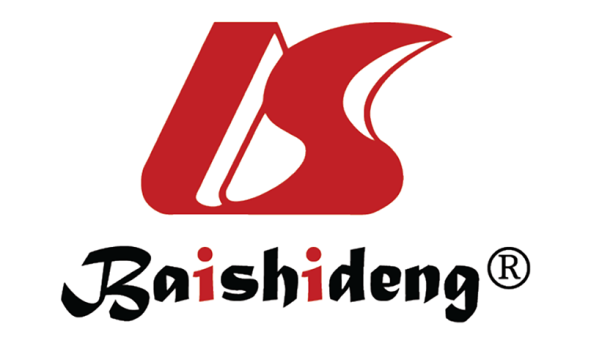 Published by Baishideng Publishing Group Inc7041 Koll Center Parkway, Suite 160, Pleasanton, CA 94566, USATelephone: +1-925-3991568E-mail: bpgoffice@wjgnet.comHelp Desk: https://www.f6publishing.com/helpdeskhttps://www.wjgnet.com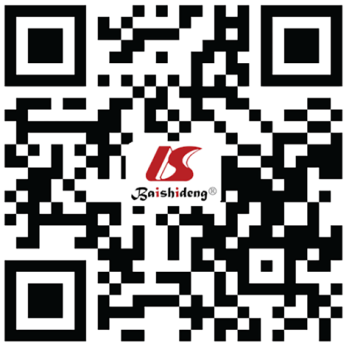 © 2023 Baishideng Publishing Group Inc. All rights reserved.DateProtocolJune 9, 2015Triptorelin acetate 0.1 mg/d for 14 dJune 23, 2015HCG 5000 IU imJune 25, 2015Oocyte retrievalJune 28, 2015D3 embryos frozenJune 30, 2015D5 embryos frozenAugust 31, 2015Two blastospheres were transferredHormone concentrations before treatmentHormone concentrations after treatmentFSH in mIU/mL8.178.68LH in mIU/mL5.155.17E2 in pg/mL90.005110.00Progesterone in ng/mL0.674.47DateProtocolMarch 28, 2015Triptorelin acetate 0.1 mg/d for 14 dMarch 12, 2015HCG 10000 IU imMarch 14, 2015Oocyte retrievalMarch 17, 2015D3 embryos frozenJune 14, 2015Two D3 embryos were transferredHormone concentrations before treatmentHormone concentrations after treatmentFSH in mIU/mL6.722.29LH in mIU/mL4.041.38E2 in pg/mL33.002664.00Progesterone in ng/mL0.623.36